Weekly homework Nov 14 to 17Monday: Write the pattern rule that relates the number of flowers to the number of pedals. Write the expression for the pattern rule
                                       3.  Predict what the number of pedals are if you have 16 flowers.           Tuesday: Write an expression for the following pattern rules:A number that doubles and subtracts 4A number that triples and multiples 7A number that divides by 15 and subtracts 3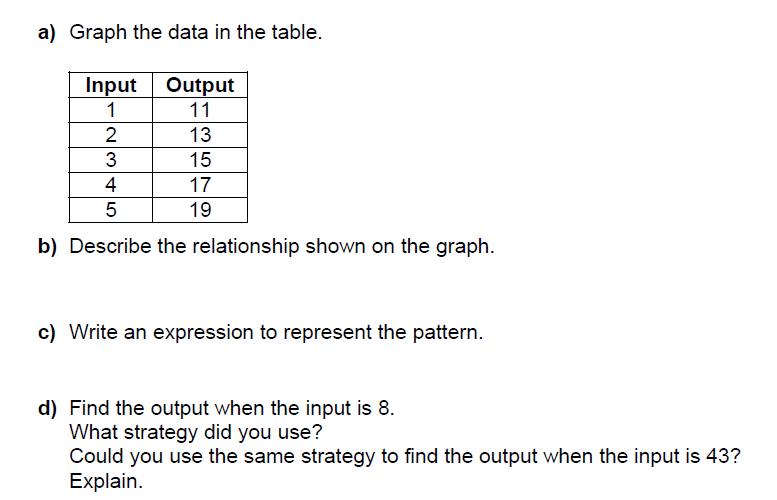 Wednesday:  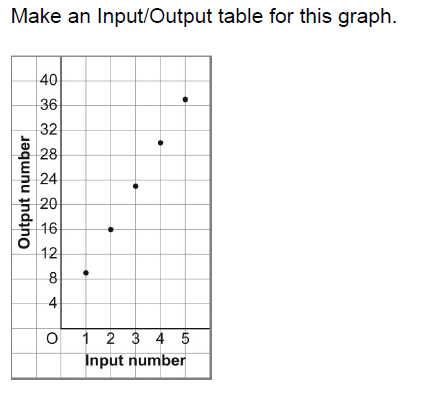  Orders of operation. 6 + 3 x 5  5 – 2 + 5 14 x 2 ÷ 4 10 + 7 x 3 – 2 30 x 2 – 10 ÷ 2Number of Flowers Number of Pedals 212416620824